Домашнее задание для 2 ДОП, от 19.05./20.05.23.26.05./27.05. - устная контрольная работа. Подготовка к письменной контрольной работе. Понятия / теория. Повторите к следующему уроку:Всю таблицу интервалов;Строение трезвучий Б53, М53, Ув53, ум53;Все тональности и их ключевые знаки;Виды минора;Как выполнить обращение интервала ("Правило 9");Какие интервалы относятся консонансам, а какие к диссонансам? Понятия:Параллельные тональности - это тональности мажора/минора с одинаковыми ключевыми знакоми, но разными тониками (Т/t).Аккорд - это созвучие из трëх и более звуков. Трезвучие - это аккорд из трёх звуков, расположенных по терциям. Обращение - это перенос нижнего звука на октаву вверх, либо верхнего звука на октаву вниз. Упражнение. Учимся превращать мажорное трезвучие в минорное за счёт понижения терцового тона (среднего звука) на полутон. Поэтому играйте мажорное трезвучие, затем понижайте на полутон средний звук в трезвучие и вы получите минорное трезвучие. Вслушивайтесь в звуковое сочетание этих аккордов, запоминайте как они звучат по отдельности. 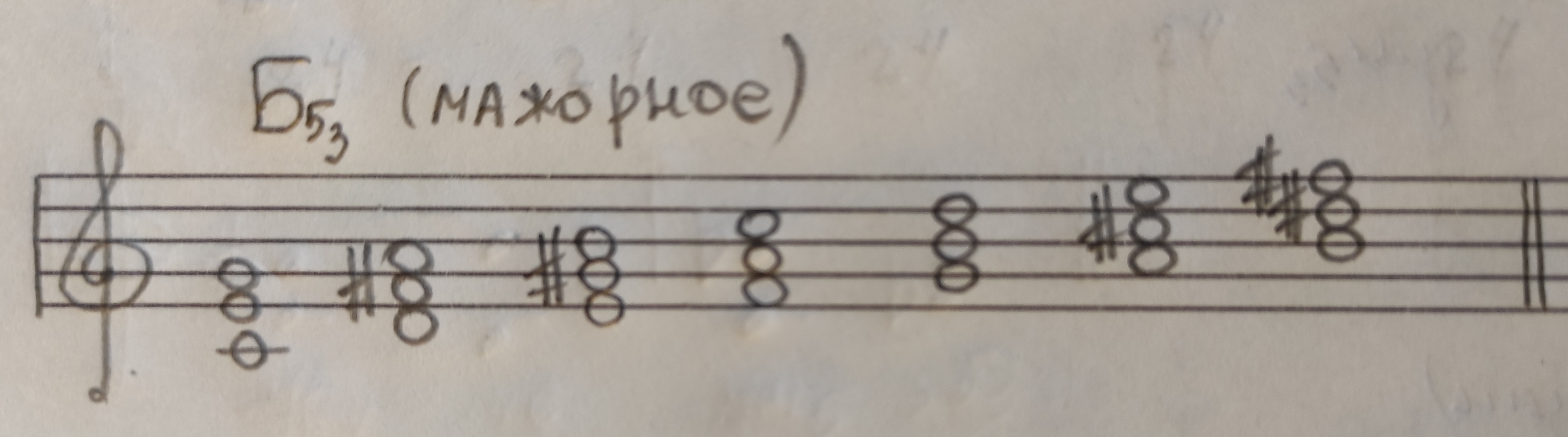 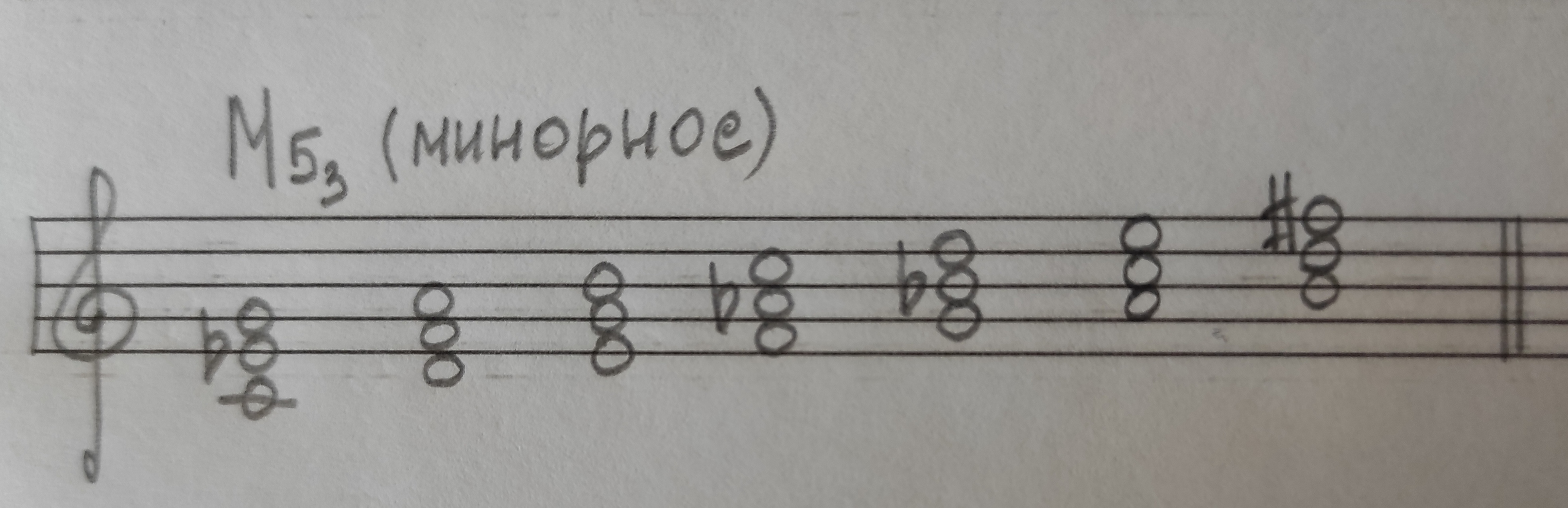 